Tisková zpráva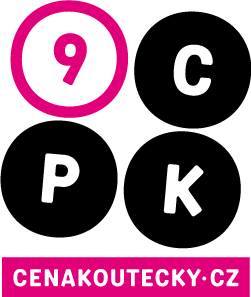 Cenu Pavla Kouteckého získala za dokument Opři žebřík o nebe
o svérázném slovenském faráři režisérka Jana ŠevčíkováCenu Pavla Kouteckého za nejlepší dokument získala režisérka Jana Ševčíková za film Opři žebřík o nebe o svérázném faráři Mariánu Kuffovi. Ten se na faře ve slovenské vesnici Žakovce pod Tatrami stará o bezdomovce, bývalé vězně, alkoholiky, drogově závislé, tělesně postižené, a další sociálně znevýhodněné osoby, které by jinak skončily na ulici, a snaží se jim dát novou šanci v životě. Snímek ukazuje život v této komunitě, kterou Marián Kuffa vytvořil. V letošní porotě zasedli spisovatelka a literární historička Radka Denemarková, fotograf Tono Stano, ředitel Divadla Archa Ondřej Hrab, Ondřej Kamenický z Jednoho světa a Štěpánka Korytová z okruhu přátel Pavla Kouteckého. Členové poroty u filmu ocenili poctivost, s níž režisérka Jana Ševčíková zdokumentovala životní příběh faráře Kuffy, bývalého nadšeného horolezce. Toho k víře přivedla nehoda na Gerlachovském štítě, při níž málem přišel o život. Režisérka Jana Ševčíková převzala na slavnostním večeru vyhlášení devátého ročníku Ceny Pavla Kouteckého v Divadle Archa kromě sošky od sklářského výtvarníka René Roubíčka také odměnu sto tisíc korun od Nadačního fondu Avast. Film Opři žebřík o nebe podle poroty aktualizuje a nabourává známé situace, vstupuje do světa všech postav citlivě, ale neuhýbavě a je zároveň precizní studií i o tom, že žádný člověk není tak moudrý, aby věděl o každém zlu, které koná. Snímek vznikal celkem pět let, režisérka si tak z podtatranské fary přivezla celkem dvě stě čtyřicet hodin natočeného materiálu. K neobvyklému faráři se dostala díky článku v novinách a nepřestal ji fascinovat dodnes. Na faře v Žakovcích žije okolo dvě stě padesáti sociálně vyloučených lidí, kteří by jinak byli na ulici. „Farář Marián nekáže žádné teorie a nepředkládá intelektuální teze o občanskoprávní pomoci. Jeho síla pochází především z víry – i když ho denně potkáváte v zablácených pohorkách, montérkách a vaťáku od cementu. Říká: ,Chceš příležitost pro lepší život? Pomůžu ti, ale zapoj se. Chceš brát? Nauč se dávat,‘“ popisuje osobnost a především mnohdy sisyfovské úsilí Kuffy režisérka, která se štábem sledovala i jeho sugestivní kázání. Ta vesměs vycházejí z příběhů, které během dvaceti let svého působení na faře prožil. „Marián Kuffa víru nekáže, ale žije se vším, co k životu patří – včetně osobních tužeb, průšvihů a pochybností. A tento jeho postoj byl pro mě zkrátka výzvou pro film,“ vysvětluje režisérka své motivace. Snímek Opři žebřík o nebe nabízí divákovi mnohovrstevnatý pohled na Kuffovu činnost také skrze osudy několika farářových „svěřenců“. Ty režisérka sleduje jak na faře, tak i v „normálním“ životě mimo ni, pokud mají sílu odejít. Snímek Opři žebřík o nebe byl v loňském roce uveden v soutěži dokumentárních filmů na MFF Karlovy Vary a MFDF Jihlava a režisérka Jana Ševčíková za něj letos již získala výroční cenu Trilobit Beroun za mimořádný počin v oblasti audiovizuálních děl. Ševčíková vystudovala obor režie dokumentární tvorby na FAMU. Její filmy se často objevují na zahraničních filmových festivalech, kde získaly řadu ocenění. Známý je například její film Gyumri. Ten natáčela v Arménii v průběhu tří let a zachycuje v něm příběhy několika rodin, jejichž život byl v roce 1988 těžce zasažen zemětřesením.Organizátorka Ceny Pavla Kouteckého Jarmila Poláková se již devět let snaží upozorňovat veřejnost na sílu sdělení a vysokou úroveň českého dokumentu. „Jsem ráda, že si je porota každoročně vědoma faktu, že umění není a nemůže být soutěž. Proto vím, že rozhodování o vítězi je vždy velmi obtížné,” říká Jarmila Poláková. Cena Pavla Kouteckého vzdává hold tvorbě filmaře Pavla Kouteckého, mimo jiné režiséra filmu Občan Havel nebo trilogie o koncertech Mezinárodního hudebního festivalu Pražské jaro – Každý rok je v Praze jaro každý rok je Pražské jaro. Kritéria výběru nominovaných filmů tak určují především zásady, které Pavel Koutecký zastával v životě i práci: profesionální úroveň všech složek filmové řeči (kamera, zvuk, hudba, střih), respekt ke každému člověku nebo absence manipulace. „Koutecký navíc věděl, že poslání dokumentu zůstává stále stejné, neomezeně prosté ve své složitosti: nelhat,” doplňuje členka letošní poroty, spisovatelka a literární historička Radka Denemarková.  Do nominací na Cenu Pavla Kouteckého se letos probojovalo celkem šest filmů, vedle Opři žebřík o nebe také Jáma Jiřího Stejskala, Jenica & Perla Rozálie Kohoutové, K oblakům vzhlížíme Martina Duška, Lovu zdar! Jaroslava Kratochvíla a vlna vs. břeh Martina Štrby. V rámci slavnostního večera vyhlášení byl promítnut kromě vítězného snímku také film z filmového archivu režiséra Pavla Kouteckého Indiáni, čarodějové a výtahy, který vznik ve spolupráci s Janem Burianem v Chile. Hlavním partnerem Ceny Pavla Kouteckého je Nadační fond Avast, který podpořil oceněného tvůrce částkou sto tisíc korun. Organizátory Ceny Pavla Kouteckého jsou Film & Sociologie, Divadlo Archa a festival Jeden svět. Jubilejní desátý ročník Ceny Pavla Kouteckého vyhlásí organizátoři na počátku roku 2016. Více o Ceně Pavla Kouteckého na www.cenakoutecky.czTrailer k filmu Opři žebřík o nebe: https://www.youtube.com/watch?v=HNBvHuxAG_A
Tiskový servis:Martina Chvojka Rekovámartina.rekova@4press.cztel. 731 573 993Klára Mixováklara.mixova@4press.cztel.: 731 514 462SYNOPSE Opři žebřík o nebeMarián Kuffa je farářem v malé vesnici Žakovce pod Tatrami na Slovensku. Na faře se stará o bezdomovce, bývalé vězně, děvčata a kluky z dětských domovů, tělesně postižené a týrané matky s dětmi. Okolo 250 lidí. Někdo zemře, někdo se narodí, někdo odejde… Příběhy bezdomovců, alkoholiků, feťáků a dalších ztracených existencí slouží ve filmu kromě své vlastní síly a zajímavosti také jako zrcadlo k počínání, životu, víře a náboženské a osobní filosofii faráře. Film o síle víry a hodnotě oběti, o tom, jak moc se člověk dokáže vydat za druhé, jak moc tím ztrácí, ale i jak mnoho tím získává.Námět, režie: Jana ŠevčíkováDramaturgie: Ivan ArsenejevKamera: Jaromír KačerStřih: Eva MestakováZvuk: Jaroslav Jehlička, Michal Míček, Michal GáborHudba: Music Klarinet factory / Alan Vitouš, Vladimír MartinkaProducent: Jana ŠevčíkováVzniklo v koprodukci: i/o post, Studio VirtualStopáž: 100 minutDistribuční materiál: DCP, DVD, MP4Premiéra v českých kinech: 22. ledna 2015Distributor: AerofilmsROZHOVOR S REŽISÉRKOU JANOU ŠEVČÍKOVOUCo vás přivedlo k faráři Mariánovi Kuffovi a proč jste se rozhodla zdokumentovat právě jeho činnost?V roce 2008 jsem četla v novinách článek o faráři Mariánu Kuffovi, který na Slovensku na faře v Žakovcích pomáhá sociálně slabým lidem. Za několik týdnů jsem se ocitla s rodinou na prázdninách v Tatrách, a tak jsme za ním všichni vyrazili do Žakovců. Na faře mi oznámili, že farář je natolik zaneprázdněn, že neohlášené návštěvy nepřijímá. Nakonec byla z domluveného pětiminutového setkání skoro hodina. Když jsem se na závěr zeptala, jestli se můžu vrátit, odpověděli mi, že nikoho nevolá ani nevyhání, že vše je v rukou božích. Za tři týdny jsem do Žakovců dorazila s krosnou na zádech a zůstala asi čtrnáct dní. Nakonec jsem tam pravidelně dojížděla bez kamery jen s magneťákem po celý rok. Byl to čas, který mi pomohl, abych se dostala nejen do života Mariána, ale i do životů ostatních lidí, kteří s ním na faře žili.
Jak se na jeho působení pod Tatrami díváte? Není jeho snažení až skoro na dřeň, na úkor jeho osobního života? V současné době přežívá nejen na Slovensku, ale po celém světě mnoho bezdomovců, kteří bezcílně bloudí městy. Mnozí se nedokážou postavit na vlastní nohy a žít samostatně. Na ulici se dá přežít jen velmi těžko bez alkoholu a drog. Na to jsou zase třeba peníze, a tak občas i kradou. Většina z nich ani pracovat nechce, často nemají ani občanský průkaz, natož zdravotní či sociální pojištění. V této době se řeší problém bezdomovectví ve větších městech převážně útulky – noclehárnami. Tam ale buď přijdete přes den a musíte vypadnout do večera, nebo přijdete večer a vypadnout musíte ráno. Někde dostanou lidé najíst, mohou se vykoupat a obdrží i čisté oblečení. Ale nic pro to nedělají, berou to za naprostou samozřejmost, zvyknou si a tím vše končí. Chybí místa s resocializačním zařízením. Na faře v Žakovcích žije okolo dvě stě padesáti lidí s podobnými osudy. Farář Marián nekáže žádné teorie a nepředkládá intelektuální teze o občanskoprávní pomoci. Jeho síla pochází především z víry – i když ho denně potkáváte v zablácených pohorkách, montérkách a vaťáku od cementu. Říká: „Chceš příležitost pro lepší život? Pomůžu ti, ale zapoj se. Chceš brát? Nauč se dávat.“ V kapli pak do svých kázání dovede lidi skutečně zatáhnout, že se jim zaryjí pod kůži, ať chtějí nebo ne. Evangelia předává pomocí příběhů, které během dvaceti let na faře s lidmi prožil, častokrát se svojským humorem. Víru nekáže, ale žije se vším, co k životu patří – včetně osobních tužeb, průšvihů a pochybností. Marianův postoj byl pro mě výzvou pro film.Myslíte si, že se Kuffovi toto úsilí nějakým způsobem může vůbec „vrátit“? To je otázka spíš pro Mariána. Nicméně nemyslím si, že se mu od lidí něco vrátí. Každý člověk má jiný úhel pohledu na to, co je to oběť, co je to služba, co je to víra. Doufám, že můj pohled najdou diváci ve filmu.Film jste natáčela pět let. Kolik natočeného materiálu jste měla k dispozici? Bylo těžké vybírat, co do filmu použijete?Měla jsem celkem dvě stě čtyřicet hodin natočeného materiálu, přičemž výsledný film trvá jednu hodinu čtyřicet minut. Co k tomu dodat?Jaké postavy z fary ve filmu sledujete a jak jste se pro ně rozhodla?Každá z postav ve filmu kope za svoji partu – od alkoholiků, drogově závislých, bezdomovců, přes lehké holky až po člověka, co strávil sedmnáct let na samotce. Do Prahy si přivezete natočený materiál, natáhnete jej do počítače a Žakovce máte v obýváku i s panem farářem. Postupně jsem si vybírala lidi, které jsem pak sledovala nejen na faře, ale i mimo ni. Hledali jsme je se štábem v parcích, hospodách, nádražích i v jiných městech. Chtěla jsem ukázat, jak ti lidé žijí, když opustí faru, jaký mají vztah k faráři, k Žakovcům, jak reagují, když se dostanou do maléru. Jestli jsou schopni se vrátit, nebo jsou natolik ješitní a než by přiznali svoji prohru před farářem a celou komunitou, raději v té mizérii zůstanou.Jak na natáčení vzpomínáte? Přece jen jste v Žakovcích strávila spoustu času a je to zcela jiný svět než v Praze.Říká se, že vše ukáže čas. A mně Žakovce s panem farářem a ostatními lidmi prostě chybí.Co pro vás znamená Cena Pavla Kouteckého, kterou jste za film získala? Je to radost nejen pro mě, ale pro všechny, kteří pomohli „opřít žebřík o nebe“. A doufám, že se tato zpráva dostane i k Mariánovi.Jana Ševčíková (nar. 1953, Praha)Vystudovala pražskou FAMU, obor režie dokumentární tvorby. Svůj absolventský film, etnografický esej Piemule (1984) o potomcích českých emigrantů v Rumunsku, natočila v době totalitního režimu Nicolae Ceaușesca. Ve vlastní produkci realizovala krátkometrážní filmovou studii Jakub (1992). Zaměřila se v ní na Rusíny, kteří si v odlehlých rumunských horách tváří v tvář mimořádným politickým i společenským změnám dokázali udržet osobitý způsob života. V roce 1991 získala granty ministerstva kultury na film o Minu Tanakovi Svěcení jara a na postprodukci svých snímků Piemule a Jakub, které potom získaly řadu mezinárodních ocenění. Pět let natáčený dokument Starověrci (2001) o ruské náboženské komunitě bezpopovců žijících v oblasti Dunajské delty si odnesl Zvláštní uznaní Ekumenické poroty z 50. MFF v Mannheimu a Heidelbergu 2001 a Cenu FICC Don Quijote ze 42. krakovského MFF. Svůj film Gyumri zase natáčela v Arménii v průběhu tří let a zachycuje v něm příběhy několika rodin, jejichž život byl v roce 1988 těžce zasažen zemětřesením. Jejím zatím posledním počinem je film Opři žebřík o nebe.Filmografie: Opři žebřík o nebe (2014), Gyumri (2008), Svěcení jara (2002), Starověrci (2001), Jakub (1993), Piemule (1984)O CENĚ PAVLA KOUTECKÉHORežisér Pavel Koutecký (1956-2006) byl jednou z nejvýraznějších osobností českého dokumentárního filmu, premiéry svého nejznámějšího filmu Občan Havel se nedožil. Cena spojená s jeho jménem je udělována od roku 2007 jeho pokračovatelům, trpělivým pozorovatelům světa se schopností sdělit své pocity a postřehy filmem. V minulých letech tuto cenu převzali Jan Šikl, Filip Remunda s Richardem Komárkem, Tomáš Škrdlant, Martin Ryšavý, Linda Jablonská, Klára Řezníčková, Pavel Abrahám s Tomášem Bojarem a Bára Kopecká. V roce 2011 organizátoři program poprvé rozšířili o projekce nominovaných filmů pro veřejnost, které se letos již popáté konaly Praze, Plzni, Hradci Králové a Ústí nad Labem. 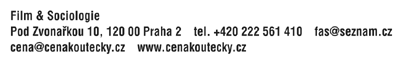 Organizátoři: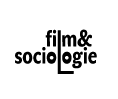 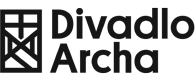 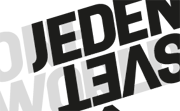 